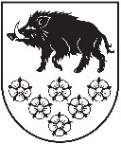 LATVIJAS REPUBLIKAKANDAVAS NOVADA DOMEDārza iela 6, Kandava, Kandavas novads, LV – 3120, reģ. Nr.90000050886,Tālrunis 631 82028, fakss 631 82027, e-pasts: dome@kandava.lvDOMES SĒDES  PROTOKOLS Kandavā2018.gada 27.septembrī    			                                              	Nr.15Sēde sasaukta  		plkst.13.00Sēdi atklāj   			plkst. 13.00Sēdi vada   		           I.Priede, domes priekšsēdētāja                                                                                   Sēdi protokolē 	           A.Dundure, kancelejas vadītājaSēdē piedalās 	       	E.Bariss, R.Bērziņš, G.Birkenšteins, G.Cīrule, 13 deputāti                            R.Fabjančiks,  I.Freiberga,  G.Indriksons, A.Lasis,                                                I.Lasis, I.Priede,  D.Puga, D.Rozenfelds, K.Ševčuks, Sēdē nepiedalās		S.Ezeriņa ( attaisnotu iemeslu dēļ) 2  deputāti			S.Zvirgzdiņa ( attaisnotu iemeslu dēļ)Sēdē piedalās pašvaldības administrācijas darbinieki, pieaicinātās personas:  E.Dude, domes izpilddirektors, S.Stepiņa, Finanšu nodaļas galvenā grāmatvede, J.Mazitāns, Juridiskās un personāla nodaļas vadītājs, A.Šimkēviča, Juridiskās un personāla nodaļas juriste, S.Āboliņa, Attīstības un plānošanas nodaļas vadītāja, G.Sīmane, Nekustamo īpašumu nodaļas juriste, I.Ķevica, vecākā lietvede, D.Gudriķe, Sabiedrisko attiecību nodaļas speciāliste, I. Grunte, Kultūras un sporta pārvaldes vadītāja,  R.Rozentāls, Kultūras un sporta pārvaldes vadītājas vietnieks, I.Leitarts, domes PA „Kandavas novada sociālais dienests” direktors M.Jēce, Cēres pagasta pārvaldes vadītāja, D.Priede, Vānes pagasta pārvaldes vadītāja, Dz.Jansone, Matkules pagasta pārvaldes vadītāja, J.Kālis, Zantes pagasta pārvaldes vadītājs,  A.Zvejniece, Kandavas novada Būvvaldes vadītāja, J.Šnikvalde, Izglītības pārvaldes vadītāja, O.Kļava, SIA “Kandavas komunālie pakalpojumi” valdes loceklis, I.Piese, biedrības “Abavas ielejas attīstības centrs” valdes locekle,  L.Trēde, laikraksta “Neatkarīgās Tukuma Ziņas” žurnālisteSēdes vadītāja I.Priede informē, ka darba kārtībā iekļauti 22 jautājumi un  3 papildjautājumi:1. ( 22.) Par Kandavas novada Iepirkuma komisijas sastāva grozījumiem 2. (23.) Par komandējumu uz ES mazo pašvaldību hartas pasākumu  Strzyżów (Polija)2. (24.) Par pašvaldībai piederošā dzīvokļa izīrēšanu Pamatojoties uz  augstāk minēto un likuma “Par pašvaldībām” 31.pantu,  Dome, atklāti balsojot: PAR –  13 ( E.Bariss, R.Bērziņš, G.Birkenšteins, G.Cīrule,   R.Fabjančiks, I.Freiberga, G.Indriksons, A.Lasis, I.Lasis,  I.Priede, D.Puga, D.Rozenfelds, K.Ševčuks)PRET –  0 , ATTURAS – 0 , NOLEMJ: 1. Apstiprināt 3 papildjautājumu iekļaušanu sēdes darba kārtībā.2.Apstiprināt domes sēdes darba kārtību ar  25 jautājumiem.DARBA KĀRTĪBA1.  Par Kandavas novada domes saistošo noteikumu Nr. 15  “Par nekustamā īpašuma nodokļa piemērošanu Kandavas novadā” precizēšanu2. Par projekta “Parka pie Kandavas Kārļa Mīlenbaha vidusskolas labiekārtošana” īstenošanu3. Par Lapu ielas seguma atjaunošanas darbu veikšanu4. Par Kandavas novada attīstības programmas 2017.-2023. gadam  Rīcības un investīciju plāna aktualizēšanu5. Par sociālās attīstības un ekonomiskā plāna 2018.gadam izpildi6. Par Kandavas novada domes saistošo noteikumu Nr.16 “Grozījumi Kandavas novada domes 2018.gada 25.janvāra saistošajos noteikumos Nr. 1 “ 2018.gada pamatbudžets un speciālais budžets” apstiprināšanu7. Par nekustamā īpašuma „Kroņstrauti”, Matkules pagasts, Kandavas novads atsavināšanu, rīkojot izsoli ar augšupejošu soli8. Par nekustamā īpašuma Uzvaras iela 18, Kandava, Kandavas novads atsavināšanu, rīkojot izsoli ar augšupejošu soli9. Par nekustamā īpašuma nodokļa parāda starpības piedziņu bezstrīda kārtībā no [..]10. Par nekustamā īpašuma  nodokļa parāda starpības piedziņu bezstrīda kārtībā no [..]11. Par nekustamā īpašuma nodokļa parāda starpības piedziņu bezstrīda kārtībā no [..]12. Par nekustamā īpašuma  nodokļa parāda starpības  piedziņu bezstrīda kārtībā no [..]13. Par nekustamā īpašuma  nodokļa parāda  piedziņu bezstrīda kārtībā no [..]14.Par Kandavas novada Izglītības pārvaldes ziņojumu par izglītības iestādēm, 2018./2019.mācību gadu uzsākot15. Par Kandavas novada Kultūras un sporta pārvaldes plānotajiem pasākumiem rudens sezonā16. Par Kandavas novada Izglītības pārvaldes pakļautībā esošo izglītības iestāžu maksas pakalpojumu cenrāža grozījumu apstiprināšanu17. Par pamatbudžeta izdevumu, Kandavas novada izglītības iestādēs savstarpējo norēķinu veikšanai 2018.gadā pēc 2017.gada naudas plūsmas izdevumiem, apstiprināšanu   18. Par Kandavas novada domes pašvaldības aģentūras “Kandavas novada sociālais dienests” atskaiti par autotransporta izmantošanu 19.  Par Zantes feldšeru punkta remontu 2019.gadā20. Par ekspertīzes atzinumā minēto rekomendāciju izpildi  sakarā ar SIA “Kandavas komunālie pakalpojumi” realizēto projektu “ Kandavas siltumtrašu pārbūve un izbūve”21. Par biedrības “Abavas ielejas attīstības centrs”  īstenotajiem projektiem22. Par Kandavas novada Iepirkuma komisijas sastāva grozījumiem23. Par komandējumu uz ES mazo pašvaldību hartas pasākumu  Strzyżów (Polija)24. Par pašvaldībai piederošā dzīvokļa Kūrortu iela 2 – 45, Kandava, Kandavas novads izīrēšanu [..]25.Domes priekšsēdētājas I.Priedes, priekšsēdētājas vietnieces G.Cīrules un izpilddirektora E.Dudes pārskats par paveikto septembra mēnesī1.§Par Kandavas novada domes saistošo noteikumu Nr.15 “Par nekustamā īpašuma nodokļa piemērošanu Kandavas novadā” precizēšanuZiņo: I.Priede2018.gada 30.augustā Kandavas novada domes sēdē tika apstiprināti Kandavas novada domes saistošie noteikumi Nr. 15 „Par nekustamā īpašuma nodokļa piemērošanu Kandavas novadā” (protokols Nr. 13, 3.§), turpmāk - Saistošie noteikumi. 2018. gada 13. septembrī Vides aizsardzības un reģionālās attīstības ministrija (turpmāk - Ministrija) savas kompetences ietvaros ir izvērtējusi Kandavas novada domes Saistošos noteikumus un ir izteikusi šādus iebildumus: Saistošo noteikumu izdošanas tiesiskā pamatojumā svītrot atsauces uz likuma “Par   pašvaldībām” normām un likuma “Par nekustamā īpašuma nodokli” 3.1pantu; atbilstoši Ministru kabineta 2009.gada 3.februāra noteikumu Nr.108 „Normatīvo aktu      projektu sagatavošanas noteikumi” (turpmāk – Noteikumi Nr.108)              107.1.1.apakšpunktam Saistošo noteikumu projekta nodaļas apzīmēt ar romiešu cipariem  (piem., I., II., III. utt. nodaļas); saskaņā ar Noteikumu Nr.108 101.punktu Saistošo noteikumu projekta teksta iedalījuma pamatvienība ir punkts, tāpēc esošo 1.1., 1.2., 1.3. utt. punktu vietā secīgi rakstīt 1., 2., 3. utt. punktus, nepieciešamības gadījumā punktam veidojot apakšpunktus, atbilstoši Noteikumu Nr.108 102.punktam (piem., 1.1., 1.2., 1.3.apakšpunkts);pamatojoties uz Noteikumu Nr.108 111. un 184.punktu Saistošajos noteikumos nepieciešams ievērot un veikt labojumus, atbilstoši atzinuma 3.punktā norādītajam, lai neveidotos situācija, ka Saistošo noteikumu nodaļa sastāv no viena punkta (un punkta apakšpunktiem), bet gan veidotos loģisks, normatīvajos aktos noteiktajām prasībām atbilstošs teksts un teksta iedalījums;precizēt Saistošo noteikumu 1.1.punkta tekstu, jo veidojas neloģisks teikts, tas ir, tiek pateikts, ka saistošie noteikumi “nosaka nekustamā īpašuma objektus, kas nosaka kārtību, kādā Kandavas administratīvajā teritorijā piešķir nekustamā īpašuma nodokļa atvieglojumus fiziskām vai juridiskām personām (..)” – tad ir nepieciešams precizēt, vai konkrētie saistošie noteikumi nosaka objektus, kuriem piemērojams nekustamā īpašuma nodoklis un nodokļa atvieglojumi vai nosaka kārtību, kādā  nekustamā īpašuma nodoklis piemērojams – vai nosaka abus divus; svītrot Saistošo noteikumu 1.2.punktu no Saistošo noteikumu I. nodaļas un iekļaut to Saistošo noteikumu IV. nodaļā;svītrot Saistošo noteikumu 1.3.-1.5.punktus no Saistošo noteikumu I. nodaļas un iekļaut Saistošo noteikumu III. nodaļā;labot Saistošo noteikumu II. nodaļas nosaukumu, rakstot, piemēram, “Nekustamā īpašuma nodokļa objekti”;precizēt Saistošo noteikumu 3.1.8.3.apaškpunktu, jo nav saprotams tā tiesiskais regulējums kopsakarā ar 3.1.8.punktu.Pamatojoties uz likuma „Par pašvaldībām” 43.1 panta pirmo daļu, 45. panta ceturto daļu,Dome, atklāti balsojot: PAR –  13 ( E.Bariss, R.Bērziņš, G.Birkenšteins, G.Cīrule,  R.Fabjančiks, I.Freiberga, G.Indriksons, A.Lasis, I.Lasis,  I.Priede, D.Puga, D.Rozenfelds, K.Ševčuks)PRET – 0  , ATTURAS –  0, NOLEMJ: 1. Apstiprināt Kandavas novada domes saistošo noteikumu Nr. 15  „Par nekustamā īpašuma nodokļa piemērošanu Kandavas novadā” precizējumus.2. Nosūtīt precizētus Kandavas novada domes saistošos noteikumus Nr. 15 „Par nekustamā īpašuma nodokļa piemērošanu Kandavas novadā” Vides aizsardzības un reģionālās attīstības ministrijai zināšanai.2.§Par projekta “Parka pie Kandavas Kārļa Mīlenbaha vidusskolas labiekārtošana” īstenošanuZiņo: I.Priede, S.ĀboliņaPar jautājumu izsakās: E.Bariss, R.Fabjančiks, D.Rozenfelds, E.DudeKandavas novada dome pēc 2016.gada 10.novembra domes ārkārtas sēdes (protokols Nr.15 5.§) lēmuma “Par projekta “Parka pie Kandavas Kārļa Mīlenbaha vidusskolas labiekārtošana” pieteikumu” 2016.gada 10.novembrī iesniedza projekta “Parka pie Kandavas Kārļa Mīlenbaha vidusskolas labiekārtošana” pieteikumu biedrībā “Kandavas Partnerība”. 2017.gada 23.janvārī Kandavas novada dome saņēma Lauku atbalsta dienesta Ziemeļkurzemes reģionālās lauksaimniecības pārvaldes lēmumu par projekta pieteikuma apstiprināšanu. 2017.gada 27.septembrī Kandavas novada domē tika saņemts izstrādāts un Kandavas novada Būvvaldē saskaņots Būvprojekts. Izstrādātais būvprojekts sastāv no 5 būvniecības kārtām. Šī projekta ietvaros plānots īstenot būvprojekta pirmo būvniecības kārtu, kurā paredzēta vides objekta – saules pulksteņa izbūve, bruģakmens pastaigu celiņu izbūve, soliņu, atkritumu urnu uzstādīšana un apstādījumi. 2017.gada 29.decembrī Kandavas novada dome noslēdza līgumu ar SIA “PIKETS BŪVE”, kas apņēmās parka labiekārtošanas darbus veikt par 97 826,72 EUR. SIA “PIKETS BŪVE” uzsāka parka labiekārtošanu. Tā kā būvdarbu veicējs nepildīja savas saistības, neveica parka labiekārtošanu līgumā noteiktajā termiņā, neatbildēja uz Pasūtītāja pārstāvja telefona zvaniem, e-pastiem, vētulēm, tika pieņemts lēmums lauzt līgumu. 2018.gada 10.augustā tika izsludināts iepirkums “Būvdarbu turpinājums projekta „Parka pie Kandavas Kārļa Mīlenbaha vidusskolas labiekārtošanas būvdarbu I. kārta” ietvaros”, kas tika pārtraukts, jo netika saņemts neviens piedāvājums. 2018.gada 22.augustā atkārtoti tika izsludināts iepirkums būvdarbu turpināšanai, bet arī šajā iepirkumā netika saņemts neviens piedāvājums. 2018.gada 7.septembrī atkal tika izsludināts iepirkums Nr. KND 2018/37 un 2018.gada 18.septembrī tika saņemts viens piedāvājums no SIA “Westbūve”, kuri piedāvā parka labiekārtošanas darbus veikt par 105 949,59 EUR.2017.gada 30.novembra domes sēdē tika apstiprināts projekta “Parka pie Kandavas Kārļa Mīlenbaha vidusskolas labiekārtošana” kopējās izmaksas EUR 121 689,82, no kurām publiskais finansējums EUR 22 500,00, Kandavas novada domes finansējums EUR 99 189,82. Projekta īstenošanai saņemts Valsts Kases aizņēmums EUR 100 586 EUR un Lauku atbalsta dienesta avanss EUR 4500,00. Pamatojoties uz 2015.gada 13.oktobra Ministru kabineta noteikumiem Nr.590 “Valsts un Eiropas Savienības atbalsta piešķiršanas kārtība lauku attīstībai apakšpasākumā “Darbību īstenošana saskaņā ar sabiedrības virzītas vietējās attīstības stratēģiju”” un likuma “Par pašvaldībām” 14.panta otrās daļas 6.punktu un 15.panta pirmās daļas 2.punktu un deputāta D.Rozenfelda priekšlikumu protokolā fiksēt informāciju, ka Kandavas novada Iepirkuma komisija ir konstatējusi  iesniegtajam piedāvājumam aritmētisko kļūdu. Tā kā  līdz domes sēdei komisija nav pieņēmusi lēmumu, nevar konkrēti nosaukt nepieciešamo finansējumu, bet tas būs mazāks, nekā lēmuma pirmajā punktā  minēts ( 35 952,87 EUR),Dome, atklāti balsojot: PAR –  12 ( E.Bariss, G.Birkenšteins, G.Cīrule,  R.Fabjančiks, I.Freiberga, G.Indriksons, A.Lasis, I.Lasis,  I.Priede, D.Puga, D.Rozenfelds, K.Ševčuks)PRET – 0  , ATTURAS –  1, ( R.Bērziņš)NOLEMJ: 1. Īstenot projektu “Parka pie Kandavas Kārļa Mīlenbaha vidusskolas labiekārtošana” piešķirot papildus finansējumu būvdarbu veikšanai EUR  31476,22 apmērā.2. Paredzēt papildus finansējumu projekta “Parka pie Kandavas Kārļa Mīlenbaha vidusskolas labiekārtošana” no Kandavas novada domes 2018.gada pamatbudžeta ieņēmumiem. 3.§Par Lapu ielas seguma atjaunošanas darbu veikšanuZiņo: I.Priede, S.ĀboliņaPar jautājumu izsakās: R.Bērziņš, K.Ševčuks, D.Rozenfelds, I.Lasis, E.Dude2011.gada 26.augustā saņemts Lapu un Akmens ielu iedzīvotāju iesniegums ar lūgumu rast risinājumu ielas sakārtošanai, 2015.gada 4.decembrī saņemts Lapu un Akmens ielu iedzīvotāju iesniegums, kurā tiek lūgts sakārtot ceļa segumu, t.sk., drošu pārvietošanās joslu gājējiem, atbilstoši normatīvajiem aktiem,  jo ielā ir liela autotransporta kustība uz medicīnas noliktavu, apbedīšanas biroju, metālapstrādes cehu, galdniecību un privātmājām. Kandavas novada dome sniegusi atbildi, ka Lapu ielas ceļa seguma sakārtošana tiks iekļauta 2016.gada budžetā. 2016.gada 23.maijā saņemts vēl viens Lapu ielas un Akmens ielas iedzīvotāju iesniegums, kurā tiek lūgta atbilde, vai 2016.gada budžetā ir iekļauta Lapu ielas seguma sakārtošana. Kandavas novada dome sniegusi atbildi, ka 2016.gada budžetā, izskatot prioritāri sakārtojamās ielas, Lapu iela netika iekļauta. 2017.gada 19.decembrī atkal saņemts Lapu un Akmens ielu iedzīvotāju lūgums pēc ilggadējiem solījumiem beidzot pievērst nopietnu un pretimnākošu attieksmi pret ielas iedzīvotājiem un veikt seguma izbūvi Lapu ielā. Kandavas novada sociālās attīstības un ekonomiskajā plānā 2018.gadam, kas apstiprināts Kandavas novada domes sēdē 2018.gada 25.janvārī (protokols Nr.1  55.§), iekļauta bitumena, melnā seguma izbūve Lapu ielā.2018.gada 3.augustā Kandavas novada domē tika saņemts izstrādāta un Kandavas novada Būvvaldē saskaņota būvniecības ieceres dokumentācija Lapu ielas seguma atjaunošanai. Šī projekta ietvaros plānots veikt nomaļu grunts uzauguma noņemšanu, esošā grants seguma profilēšanu un veltņošanu, pamata nesošās kārtas būvniecību, karstā asfalta dilumkārtas būvniecību, ceļu zīmju uzstādīšana, ūdensvada pazemes aizbīdņu lūku regulēšanu. 2018.gada 3.augustā tika izsludināts iepirkums “Seguma atjaunošana Lapu ielai, Kandavā” (iepirkuma Nr. KND 2018/31 ). 2018.gada 17.augustā Iepirkumu komisijā tika atvērts viena pretendenta SIA “STRABAG” piedāvājums. SIA “STRABAG” piedāvā Lapu ielas seguma pārbūvi  veikt par EUR 46 866,46  bez PVN, EUR 56 708,42 ar PVN. Papildus nepieciešams finansējums ūdensvada pazemes aizbīdņu lūku regulēšanai, UKT tīklu izbūvei EUR 8756,43. Darbu veikšanas izmaksas kopā sastāda EUR 65 464,85 2018.gada 22.augustā noslēgts līgums ar SIA “STRABAG” par Lapu ielas ceļa seguma atjaunošanu Kandavā, Kandavas novadā, saskaņā ar Apliecinājuma karti “Lapu ielas seguma atjaunošana Kandavā” par līgumcenu 46 866,46 EUR (četrdesmit seši tūkstoši astoņi simti sešdesmit seši euro 46 centi) bez PVN.Pamatojoties uz likuma “Par pašvaldībām” 14.panta otrās daļas 6.punktu, un 15.panta pirmās daļas 2.punktu, Dome, atklāti balsojot: PAR –  8 ( G.Birkenšteins, G.Cīrule,  I.Freiberga, A.Lasis, I.Lasis,  I.Priede, D.Puga, D.Rozenfelds)PRET – 2 ,  ( R.Bērziņš, K.Ševčuks)ATTURAS –  3, ( E.Bariss, R.Fabjančiks, G.Indriksons)NOLEMJ: Veikt Lapu ielas seguma atjaunošanas darbus, piešķirot finansējumu būvdarbu veikšanai EUR 65 464,85  apmērā no Kandavas novada domes 2018.gada budžeta.4.§Par  Kandavas novada attīstības programmas 2017.-2023.gadam  Rīcības un investīciju plāna aktualizēšanuZiņo: I.Priede, S.ĀboliņaKandavas novada attīstības programma 2017.-2023.gadam ( turpmāk- Programma)  apstiprināta domes sēdē2017.gada 23.februārī ( protokols Nr.2  4.§).Programmai kā atsevišķs dokuments pievienots Rīcības un investīciju plāns, kurā ietverta informācija par aktivitātēm pārskata periodā, to atbilstību ilgtspējīgas attīstības stratēģijā izvirzītajiem mērķiem, rezultatīviem rādītājiem, secinājumiem un ieteikumiem turpmākai rīcībai. Atbilstoši Programmas īstenošanas gaitai,  nepieciešams aktualizēt- papildināt Rīcības un investīciju plānu.Dome, atklāti balsojot: PAR –  13 ( E.Bariss, R.Bērziņš, G.Birkenšteins, G.Cīrule,  R.Fabjančiks, I.Freiberga, G.Indriksons, A.Lasis, I.Lasis,  I.Priede, D.Puga, D.Rozenfelds, K.Ševčuks)PRET – 0  , ATTURAS –  0, NOLEMJ: Apstiprināt Kandavas novada attīstības programmas 2017.-2023. gadam Rīcības un investīciju plāna aktuālo redakciju.5.§Par  sociālās attīstības un ekonomiskā plāna 2018.gadam izpildiZiņo: E.DudePar jautājumu izsakās: R.Fabjančiks, D.RozenfeldsKandavas novada sociālās attīstības un ekonomiskais plāns 2018.gadam apstiprināts domes sēdē 2018.gada 25.janvārī ( protokols Nr.1   55.§)Pamatojoties uz domes izpilddirektora E.Dudes sniegto informāciju,Dome, atklāti balsojot: PAR –  13 ( E.Bariss, R.Bērziņš, G.Birkenšteins, G.Cīrule,  R.Fabjančiks, I.Freiberga, G.Indriksons, A.Lasis, I.Lasis,  I.Priede, D.Puga, D.Rozenfelds, K.Ševčuks)PRET – 0  , ATTURAS –  0,NOLEMJ: Apstiprināt domes izpilddirektora E.Dudes sniegto informāciju par sociālā attīstības un ekonomiskā plāna 2018.gadam izpildi.6.§Par Kandavas novada domes saistošo noteikumu Nr.16 “Grozījumi Kandavas novada domes 2018. gada 25.janvāra saistošajos noteikumos Nr.1 “2018.gada pamatbudžets un speciālais budžets” apstiprināšanuZiņo: S.StepiņaPamatojoties uz likuma “Par pašvaldībām” 21.panta pirmās daļas 2.punktu un 46.pantu,Dome, atklāti balsojot: PAR –  11 ( E.Bariss,G.Birkenšteins, G.Cīrule,  R.Fabjančiks, I.Freiberga, G.Indriksons, A.Lasis, I.Lasis,  I.Priede, D.Puga, D.Rozenfelds)PRET – 0  , ATTURAS –  2, ( R.Bērziņš, K.Ševčuks)NOLEMJ: Apstiprināt Kandavas novada domes saistošos noteikumus Nr.16 “Grozījumi Kandavas novada domes 2018.gada 25.janvāra saistošajos noteikumos Nr. 1 “2018.gada pamatbudžets un speciālais budžets”.7.§Par nekustamā īpašuma „Kroņstrauti”, Matkules pagasts, Kandavas novads atsavināšanu, rīkojot izsoli ar augšupejošu soliZiņo: I.Priede, A.ŠimkēvičaPubliskas personas mantas atsavināšanas likuma 4. panta pirmā daļa nosaka, ka [..] Atvasinātas publiskas personas mantas atsavināšanu var ierosināt, ja tā nav nepieciešama attiecīgai atvasinātai publiskai personai vai tās iestādēm to funkciju nodrošināšanai, minētā panta otrajā daļā noteikts, ka publiskas personas mantas atsavināšanu var ierosināt attiecīgās iestādes vadītājs, kā arī cita institūcija (amatpersona), kuras valdījumā vai turējumā atrodas publiskas personas manta.Nekustamais īpašums „Kroņstrauti”, Matkules pagasts, Kandavas novads (kadastra numurs 9070 003 0153) reģistrēts Matkules pagasta zemesgrāmatas nodalījumā Nr.182, sastāv no neapbūvēta zemes gabala ar kopējo platību 2,39 ha ( no kuriem 1,54 ha lauksaimniecībā izmantojamā zeme, 0,74 ha meži), ir Kandavas novada domes īpašums. Nekustamajam īpašumam ir šādi apgrūtinājumi – gaisvadu sakaru līnijas 5m aizsargjoslas 0,134km; 0.07 ha. Nekustamais īpašums „Kroņstrauti”, Matkules pagasts, Kandavas novads (kadastra numurs 9070 003 0153) nav nepieciešams pašvaldības funkciju nodrošināšanai un konkrētajā gadījumā Kandavas novada domei nav lietderīgi saglabāt to savā īpašumā.  Publiskas personas mantas atsavināšanas likuma 8. panta otrā daļā noteikt, ka atsavināšanai paredzētā atvasinātas publiskas personas nekustamā īpašuma novērtēšanu organizē attiecīgās atvasinātās publiskās personas lēmējinstitūcijas noteiktajā kārtībā.2018.gada 11.septembrī saņemts atzinums par nekustamā īpašuma, kas atrodas Kandavas novadā, Matkules pagastā, „Kroņstrauti”, tirgus vērtību, kas noteikta 5600,00 (pieci tūkstoši seši simti) eiro. Saskaņā ar Publiskas mantas atsavināšanas likumā noteikto pārdošanas cenā jāiekļauj visus izdevumus, kas saistīti ar nekustamā īpašuma pārdošanas organizēšanu. Īpašuma vērtēšana sastāda 151,25 (viens simts piecdesmit viens eiro, divdesmit pieci centi) eiro un sludinājuma ievietošana Latvijas Vēstnesī sastāda apmēram 55,00 (piecdesmit pieci) eiro.Likums „Par zemes privatizāciju lauku apvidos” 28.1 pants nosaka darījumu subjektus, kas ir tiesīgi iegūt īpašumā lauksaimniecībā izmantojamo zemi. Subjekti, kuri vēlas iegūt īpašumā nekustamo īpašumu „Kroņstrauti”, Matkules pagasts, Kandavas novads (kadastra numurs 9070 003 0153) jāatbilst likumam „Par zemes privatizāciju lauku apvidos” 28.1 panta nosacījumiem. Pamatojoties uz augstāk minēto, likuma „Par pašvaldībām” 14.panta pirmās daļas 2.punktu un 21. panta pirmās daļas 17.punktu, Publiskas personas mantas atsavināšanas likuma 3. panta pirmās daļas 1. punktu, 4. panta otro daļu, 5. panta pirmo un piekto daļu, 9. panta otro daļu un 10. panta otro daļu, likuma „Par zemes privatizāciju lauku apvidos” 28.1 pantu,Dome, atklāti balsojot: PAR –  13 ( E.Bariss, R.Bērziņš, G.Birkenšteins, G.Cīrule,  R.Fabjančiks, I.Freiberga, G.Indriksons, A.Lasis, I.Lasis,  I.Priede, D.Puga, D.Rozenfelds, K.Ševčuks)PRET –  0 , ATTURAS –  0, NOLEMJ: 1. Atļaut atsavināt nekustamo īpašumu „Kroņstrauti”, Matkules pagasts, Kandavas novads (kadastra numurs 9070 003 0153)  un uzdot Kandavas novada domes pašvaldības īpašumu atsavināšanas un dzīvojamo māju privatizācijas komisijai rīkot nekustamā īpašuma „Kroņstrauti”, Matkules pagasts, Kandavas novads (kadastra numurs 9070 003 0153) izsoli ar augšupejošu soli.2. Noteikt, ka nekustamā īpašuma „Kroņstrauti”, Matkules pagasts, Kandavas novads (kadastra numurs 9070 003 0153) izsoles sākumcena ir 5850,00  eiro, izsoles solis 100,00 (viens simts) eiro un nodrošinājums 10% apmērā no sākuma cenas.3. Noteikt, ka izsoles dalībniekam jāatbilst likuma „Par zemes privatizāciju lauku apvidos” 28.1 panta nosacījumiem. 8.§Par nekustamā īpašuma Uzvaras iela 18, Kandava, Kandavas novads atsavināšanu, rīkojot izsoli ar augšupejošu soliZiņo: I.Priede, A.ŠimkēvičaPubliskas personas mantas atsavināšanas likuma 4. panta pirmā daļa nosaka, ka [..] Atvasinātas publiskas personas mantas atsavināšanu var ierosināt, ja tā nav nepieciešama attiecīgai atvasinātai publiskai personai vai tās iestādēm to funkciju nodrošināšanai, minētā panta otrajā daļā noteikts, ka publiskas personas mantas atsavināšanu var ierosināt attiecīgās iestādes vadītājs, kā arī cita institūcija (amatpersona), kuras valdījumā vai turējumā atrodas publiskas personas manta.Nekustamais īpašums Uzvaras iela 18, Kandava, Kandavas novads (kadastra numurs 9011 001 0396) reģistrēts Kandavas pilsētas zemesgrāmatas nodalījumā Nr.100000581446, sastāv no zemes vienības ar kopējo platību 2930 m2, ir Kandavas novada domes īpašums. Nekustamajam īpašumam ir šādi apgrūtinājumi – vides un dabas resursu ķīmiskās aizsargjoslas teritorija ap pazemes ūdens ņemšanas vietu 0,293 ha, dabas parka neitrālās zonas teritorija 0,293 ha. Nekustamais īpašums Uzvaras iela 18, Kandava, Kandavas novads (kadastra numurs 9011 001 0396) nav nepieciešams pašvaldības funkciju nodrošināšanai un konkrētajā gadījumā Kandavas novada domei nav lietderīgi saglabāt to savā īpašumā.  Publiskas personas mantas atsavināšanas likuma 8. panta otrā daļā noteikt, ka atsavināšanai paredzētā atvasinātas publiskas personas nekustamā īpašuma novērtēšanu organizē attiecīgās atvasinātās publiskās personas lēmējinstitūcijas noteiktajā kārtībā.2018.gada 11.septembrī saņemts atzinums par nekustamā īpašuma, kas atrodas Kandavas novadā, Kandavas pilsētā, Uzvaras ielā 18, tirgus vērtību, kas noteikta 4400,00 (četri tūkstoši četri simti) eiro. Saskaņā ar Publiskas mantas atsavināšanas likumā noteikto pārdošanas cenā jāiekļauj visus izdevumus, kas saistīti ar nekustamā īpašuma pārdošanas organizēšanu. Īpašuma vērtēšana sastāda 151,25 (viens simts piecdesmit viens eiro, divdesmit pieci centi) eiro un sludinājuma ievietošana Latvijas Vēstnesī sastāda apmēram 55,00 (piecdesmit pieci) eiro.Pamatojoties uz augstāk minēto, likuma „Par pašvaldībām” 14.panta pirmās daļas 2.punktu un 21. panta pirmās daļas 17.punktu, Publiskas personas mantas atsavināšanas likuma 3. panta pirmās daļas 1. punktu, 4. panta otro daļu, 5. panta pirmo un piekto daļu, 9. panta otro daļu un 10. panta otro daļu,Dome, atklāti balsojot: PAR – 13  ( E.Bariss, R.Bērziņš, G.Birkenšteins, G.Cīrule,   R.Fabjančiks, I.Freiberga, G.Indriksons, A.Lasis, I.Lasis,  I.Priede, D.Puga, D.Rozenfelds, K.Ševčuks)PRET –  0 , ATTURAS – 0 , NOLEMJ: 1. Atļaut atsavināt nekustamo īpašumu Uzvaras iela 18, Kandava, Kandavas novads (kadastra numurs 9011 001 0396) un uzdot Kandavas novada domes pašvaldības īpašumu atsavināšanas un dzīvojamo māju privatizācijas komisijai rīkot nekustamā īpašuma Uzvaras iela 18, Kandava, Kandavas novads (kadastra numurs 9011 001 0396) izsoli ar augšupejošu soli. 2. Noteikt, ka nekustamā īpašuma Uzvaras iela 18, Kandava, Kandavas novads (kadastra numurs 9011 001 0396) izsoles sākumcena ir 4650,00 eiro, izsoles solis 100,00 (viens simts) eiro un nodrošinājums 10% apmērā no sākuma cenas.9.§Par nekustamā īpašuma  nodokļa parāda starpības piedziņu bezstrīda kārtībā no [..]Ziņo: G.SīmanePamatojoties uz likuma „Par nekustamā īpašuma nodokli”, 2.pantu, 6.pantu un 9.panta pirmo un otro punktu un likuma „Par nodokļiem un nodevām” 15.panta pirmās daļas 2.punktu, 18.panta 11.punktu, 26.panta pirmo daļu un ceturtās daļas 2.punktu, 29.panta otro daļu, ka arī saskaņā ar Administratīvā procesa likuma 358.panta trešo daļu, 359.panta pirmās daļas 1.un 3.punktu, 360.panta pirmo daļu, 361.panta pirmo daļu, Dome, atklāti balsojot: PAR – 13  ( E.Bariss, R.Bērziņš, G.Birkenšteins, G.Cīrule,   R.Fabjančiks, I.Freiberga, G.Indriksons, A.Lasis, I.Lasis,  I.Priede, D.Puga, D.Rozenfelds, K.Ševčuks)PRET –  0, ATTURAS – 0 , NOLEMJ: 1. Lietu nodot Zemgales apgabaltiesas 114.iecirkņa zvērinātam tiesu izpildītājam Pārslai Bērziņai, Pils iela 14, Tukums, LV-3101, nekustamā īpašuma nodokļa parāda starpības piedziņai bezstrīda kārtībā  no [..] par kopējo parāda starpības summu 1,28 euro (viens eiro 28 centi), t.sk. 0,30 euro (nulle eiro 30 centi) nokavējuma nauda. Piedziņu vērst likuma „Par nodokļiem un nodevām” 26.panta ceturtajā daļā noteiktajā kārtībā.2.  Lūgt zvērinātam tiesu izpildītājam no 2018.gada 27.septembra līdz lēmuma izpildei, saskaņā ar likuma „Par nodokļiem un nodevām” 29. panta otro daļu, aprēķināt nokavējuma naudu no laikā nenomaksātā pamatparāda 0,05 procentus par katru nokavēto dienu. 10.§Par nekustamā īpašuma nodokļa parāda starpības piedziņu bezstrīda kārtībā no [..]Ziņo:  G.SīmanePamatojoties uz likuma „Par nekustamā īpašuma nodokli”, 2.pantu, 6.pantu un 9.panta pirmo un otro punktu un likuma „Par nodokļiem un nodevām” 15.panta pirmās daļas 2.punktu, 18.panta 11.punktu, 26.panta pirmo daļu un ceturtās daļas 2.punktu, 29.panta otro daļu, ka arī saskaņā ar Administratīvā procesa likuma 358.panta trešo daļu, 359.panta pirmās daļas 1.un 3.punktu, 360.panta pirmo daļu, 361.panta pirmo daļu, Dome, atklāti balsojot: PAR – 13  ( E.Bariss, R.Bērziņš, G.Birkenšteins, G.Cīrule,   R.Fabjančiks, I.Freiberga, G.Indriksons, A.Lasis, I.Lasis,  I.Priede, D.Puga, D.Rozenfelds, K.Ševčuks)PRET –  0 , ATTURAS – 0 , NOLEMJ: 1. Lietu nodot Zemgales apgabaltiesas 114.iecirkņa zvērinātam tiesu izpildītājam Pārslai Bērziņai, Pils iela 14, Tukums, LV-3101, nekustamā īpašuma nodokļa parāda starpības piedziņai bezstrīda kārtībā no [..] par kopējo parāda starpības summu 13,56 euro (trīspadsmit eiro 56 centi), t.sk. 3,88 euro (trīs eiro 88 centi) nokavējuma nauda. Piedziņu vērst likuma „Par nodokļiem un nodevām” 26.panta ceturtajā daļā noteiktajā kārtībā.2.  Lūgt zvērinātam tiesu izpildītājam no 2018.gada 27.septembra līdz lēmuma izpildei, saskaņā ar likuma „Par nodokļiem un nodevām” 29. panta otro daļu, aprēķināt nokavējuma naudu no laikā nenomaksātā pamatparāda 0,05 procentus par katru nokavēto dienu. 11.§Par nekustamā īpašuma  nodokļa parāda starpības piedziņu bezstrīda kārtībā no [..]Ziņo: G.SīmanePamatojoties uz likuma „Par nekustamā īpašuma nodokli”, 2.pantu, 6.pantu un 9.panta pirmo un otro punktu un likuma „Par nodokļiem un nodevām” 15.panta pirmās daļas 2.punktu, 18.panta 11.punktu, 26.panta pirmo daļu un ceturtās daļas 2.punktu, 29.panta otro daļu, ka arī saskaņā ar Administratīvā procesa likuma 358.panta trešo daļu, 359.panta pirmās daļas 1.un 3.punktu, 360.panta pirmo daļu, 361.panta pirmo daļu, Dome, atklāti balsojot: PAR – 13  ( E.Bariss, R.Bērziņš, G.Birkenšteins, G.Cīrule,   R.Fabjančiks, I.Freiberga, G.Indriksons, A.Lasis, I.Lasis,  I.Priede, D.Puga, D.Rozenfelds, K.Ševčuks)PRET –  0 , ATTURAS – 0, NOLEMJ: 1. Lietu nodot Zemgales apgabaltiesas 114.iecirkņa zvērinātam tiesu izpildītājam Pārslai Bērziņai, Pils iela 14, Tukums, LV-3101, nekustamā īpašuma nodokļa parāda starpības piedziņai bezstrīda kārtībā no [..] par kopējo parāda starpības summu 19,73 euro (deviņpadsmit eiro 73 centi), t.sk. 5,18 euro (pieci eiro 18 centi) nokavējuma nauda. Piedziņu vērst likuma „Par nodokļiem un nodevām” 26.panta ceturtajā daļā noteiktajā kārtībā.2.  Lūgt zvērinātam tiesu izpildītājam no 2018.gada 27.septembra līdz lēmuma izpildei, saskaņā ar likuma „Par nodokļiem un nodevām” 29. panta otro daļu, aprēķināt nokavējuma naudu no laikā nenomaksātā pamatparāda 0,05 procentus par katru nokavēto dienu. 12.§Par nekustamā īpašuma nodokļa parāda starpības piedziņu bezstrīda kārtībā no [..]Ziņo: G.SīmanePamatojoties uz likuma „Par nekustamā īpašuma nodokli”, 2.pantu, 6.pantu un 9.panta pirmo un otro punktu un likuma „Par nodokļiem un nodevām” 15.panta pirmās daļas 2.punktu, 18.panta pirmās daļas 11.punktu, 26.panta pirmo daļu un ceturtās daļas 2.punktu, 29.panta otro daļu, ka arī saskaņā ar Administratīvā procesa likuma 358.panta trešo daļu, 359.panta pirmās daļas 1.un 3.punktu, 360.panta pirmo daļu, 361.panta pirmo daļu,Dome, atklāti balsojot: PAR – 13  ( E.Bariss, R.Bērziņš, G.Birkenšteins, G.Cīrule,   R.Fabjančiks, I.Freiberga, G.Indriksons, A.Lasis, I.Lasis,  I.Priede, D.Puga, D.Rozenfelds, K.Ševčuks)PRET –   0, ATTURAS – 0 , NOLEMJ: 1. Lietu nodot Zemgales apgabaltiesas 114.iecirkņa zvērinātam tiesu izpildītājam Pārslai Bērziņai, Pils iela 14, Tukums, LV-3101, nekustamā īpašuma nodokļa parāda piedziņai bezstrīda kārtībā no [..] par kopējo parāda starpības summu 1128,76 euro (viens tūkstotis viens simts divdesmit astoņi eiro 26 centi), tajā skaitā nokavējuma nauda 287,98 euro (divi simti astoņdesmit septiņi eiro 98 centi).2. Piedziņu vērst likuma „Par nodokļiem un nodevām” 26.panta ceturtajā daļā noteiktajā kārtībā. 3. Lūgt zvērinātam tiesu izpildītājam no 2018. gada 27. septembra līdz lēmuma izpildei, saskaņā ar likuma „Par nodokļiem un nodevām” 29. panta otro daļu, aprēķināt no laikā nenomaksātā pamatparāda 0,05 procentus par katru nokavēto dienu. 13.§Par nekustamā īpašuma nodokļa parāda piedziņu bezstrīda kārtībā no [..]Ziņo: G.SīmanePamatojoties uz likuma „Par nekustamā īpašuma nodokli”, 2.pantu, 6.pantu un 9.panta pirmo un otro punktu un likuma „Par nodokļiem un nodevām” 15.panta pirmās daļas 2.punktu, 18.panta 11.punktu, 26.panta pirmo daļu un ceturtās daļas 2.punktu, 29.panta otro daļu, ka arī saskaņā ar Administratīvā procesa likuma 358.panta trešo daļu, 359.panta pirmās daļas 1.un 3.punktu, 360.panta pirmo daļu, 361.panta pirmo daļu, Dome, atklāti balsojot: PAR –  13 ( E.Bariss, R.Bērziņš, G.Birkenšteins, G.Cīrule,  R.Fabjančiks, I.Freiberga, G.Indriksons, A.Lasis, I.Lasis,  I.Priede, D.Puga, D.Rozenfelds, K.Ševčuks)PRET –  0 , ATTURAS – 0 , NOLEMJ: 1. Lietu nodot Zemgales apgabaltiesas 116.iecirkņa zvērinātam tiesu izpildītājam Andželai Vaitovskai, Pils iela 14, Tukums, LV-3101, nekustamā īpašuma nodokļa parāda piedziņai bezstrīda kārtībā no [..] par kopējo nekustamā īpašuma nodokļa parāda summu 232,79 euro (divi simti trīsdesmit divi eiro 79 centi), no kuriem 30,60 euro (trīsdesmit eiro 60 centi) ir nokavējuma nauda. Piedziņu vērst likuma „Par nodokļiem un nodevām” 26.panta ceturtajā daļā noteiktajā kārtībā.2.  Lūgt zvērinātam tiesu izpildītājam no 2018.gada 27.septembra līdz lēmuma izpildei, saskaņā ar likuma „Par nodokļiem un nodevām” 29. panta otro daļu, aprēķināt nokavējuma naudu no laikā nenomaksātā pamatparāda 0,05 procentus par katru nokavēto dienu.14.§Par Kandavas novada Izglītības pārvaldes ziņojumu par izglītības iestādēm, 2018./2019.mācību gadu uzsākotZiņo: J.ŠnikvaldePamatojoties uz  likuma „ Par pašvaldībām” 15.panta pirmās daļas 4.punktu un domes sēdē 2018.gada 25.janvārī ( protokols Nr.1  24.§) pieņemto lēmumu par Izglītības, kultūras un sporta komitejas  darba plāna apstiprināšanu, kā arī Izglītības pārvaldes vadītājas J.Šnikvaldes sniegto informāciju,Dome, atklāti balsojot: PAR –13   ( E.Bariss, R.Bērziņš, G.Birkenšteins, G.Cīrule,  R.Fabjančiks, I.Freiberga, G.Indriksons, A.Lasis, I.Lasis,  I.Priede, D.Puga, D.Rozenfelds, K.Ševčuks)PRET –  0 , ATTURAS –  0, NOLEMJ: Apstiprināt Kandavas novada Izglītības pārvaldes vadītājas J.Šnikvaldes ziņojumu par novada izglītības iestādēm, 2018./2019.mācību gadu uzsākot.15.§Par Kandavas novada Kultūras un sporta pārvaldes plānotajiem pasākumiem rudens sezonāZiņo: I.Grunte, R.RozentālsPar jautājumu izsakās: I.PriedePamatojoties uz  likuma „ Par pašvaldībām” 15.panta pirmās daļas 4.punktu un domes sēdē 2018.gada 25.janvārī ( protokols Nr.1  24.§) pieņemto lēmumu par Izglītības, kultūras un sporta komitejas  darba plāna apstiprināšanu, kā arī Kultūras un sporta  pārvaldes vadītājas I.Gruntes un vadītājas vietnieka R.Rozentāla sniegto informāciju,Dome, atklāti balsojot: PAR – 13  ( E.Bariss, R.Bērziņš, G.Birkenšteins, G.Cīrule,   R.Fabjančiks, I.Freiberga, G.Indriksons, A.Lasis, I.Lasis,  I.Priede, D.Puga, D.Rozenfelds, K.Ševčuks)PRET –  0 , ATTURAS – 0 , NOLEMJ: Apstiprināt Kandavas novada Kultūras un sporta pārvaldes vadītājas I.Gruntes un vadītājas vietnieka R.Rozentāla ziņojumu par plānotajiem pasākumiem rudens sezonā.16.§Par  Kandavas novada Izglītības  pārvaldes pakļautībā esošo izglītības iestāžu  maksas pakalpojumu cenrāža grozījumu apstiprināšanuZiņo: J. ŠnikvaldePar jautājumu izsakās: R.Fabjančiks, I.Lasis, I.Priede, D.Puga, I.Piese, J.MazitānsKandavas novada domē 2018.gada 18.septembrī reģistrēts ( reģ.Nr. 3-12-2/ 1913) Kandavas novada Izglītības pārvaldes vadītājas J.Šnikvaldes iesniegums ar lūgumu apstiprināt Kandavas novada Izglītības pārvaldes pakļautībā esošo izglītības iestāžu maksas pakalpojumu cenrāža grozījumus.Kandavas novada Izglītības pārvaldes pakļautībā esošo izglītības iestāžu maksas pakalpojumu cenrādis (apstiprināts Kandavas novada domes sēdē  2014.gada 27.martā (protokols Nr.5  10.§)).Dome, atklāti balsojot: PAR –  12 ( E.Bariss, R.Bērziņš, G.Birkenšteins, G.Cīrule,  I.Freiberga, G.Indriksons, A.Lasis, I.Lasis,  I.Priede, D.Puga, D.Rozenfelds, K.Ševčuks)PRET –   0, ATTURAS – 1 ,  ( R.Fabjančiks)NOLEMJ: 1. Apstiprināt Kandavas novada Izglītības pārvaldes pakļautībā esošo izglītības iestāžu maksas pakalpojumu cenrāža grozījumus.2. Noteikt, ka  grozījumi Kandavas novada Izglītības pārvaldes pakļautībā esošo izglītības iestāžu maksas pakalpojumu cenrādī stājas spēkā 2018.gada 28.septembrī.17.§Par  pamatbudžeta izdevumu, Kandavas novada izglītības iestādēs savstarpējo norēķinu veikšanai 2018.gadā pēc 2017.gada naudas plūsmas izdevumiem, apstiprināšanuZiņo: J. ŠnikvaldeKandavas novada domē 2018.gada 18.septembrī reģistrēts ( reģ.Nr. 3-12-2/ 1913) Kandavas novada Izglītības pārvaldes vadītājas J.Šnikvaldes iesniegums ar lūgumu apstiprināt  pamatbudžeta izdevumus Kandavas novada izglītības iestādēs savstarpējo norēķinu veikšanai 2018.gadā pēc 2017.gada naudas plūsmas izdevumiem.Pamatojoties uz Ministru kabineta 2016.gada 28.jūnija noteikumiem Nr. 418 “Kārtība kādā veicami savstarpējie norēķini par izglītības iestāžu sniegtajiem pakalpojumiem”,Dome, atklāti balsojot: PAR –  13 ( E.Bariss, R.Bērziņš, G.Birkenšteins, G.Cīrule,  R.Fabjančiks, I.Freiberga, G.Indriksons, A.Lasis, I.Lasis,  I.Priede, D.Puga, D.Rozenfelds, K.Ševčuks)PRET –  0 , ATTURAS – 0 , NOLEMJ: Apstiprināt  pamatbudžeta izdevumus Kandavas novada izglītības iestādēs savstarpējo norēķinu veikšanai 2018.gadā pēc 2017.gada naudas plūsmas izdevumiem.18.§Par Kandavas novada domes pašvaldības aģentūras “Kandavas novada sociālais dienests” atskaiti par autotransporta izmantošanu Ziņo: D.Rozenfelds, I.LeitartsPar jautājumu izsakās: E.Dude, O.KļavaKandavas novada domē 2018.gada septembrī   (reģ.Nr. 3-12-2/1891 )  domē reģistrēta Kandavas novada domes pašvaldības aģentūras „Kandavas novada sociālais dienests” direktora I.Leitarta atskaite ( prezentācija) par autotransporta izmantošanu iestādes darbības nodrošināšanai.Pamatojoties uz likuma „Par pašvaldībām” 15.panta pirmās daļas 7.punktu un domes sēdē 2018.gada 25.janvārī ( protokols Nr.1  25.§) pieņemto lēmumu par Sociālās palīdzības un veselības aizsardzības komitejas  darba plāna apstiprināšanu un  direktora I.Leitarta sniegto informāciju, kā arī  deputātu izteikto priekšlikumu par nepieciešamību risināt jautājumu par mašīnu iegādi, jo esošo nomas mašīnu ( 3 mašīnas)  līgums beidzas 2019.gada janvārī un tas ir salīdzinoši dārgi,Dome, atklāti balsojot: PAR –  13 ( E.Bariss, R.Bērziņš, G.Birkenšteins, G.Cīrule,   R.Fabjančiks, I.Freiberga, G.Indriksons, A.Lasis, I.Lasis,  I.Priede, D.Puga, D.Rozenfelds, K.Ševčuks)PRET – 0  , ATTURAS – 0 , NOLEMJ: Apstiprināt Kandavas novada domes pašvaldības aģentūras „ Kandavas novada sociālais dienests”  direktora I.Leitarta atskaiti par autotransporta izmantošanu, atkārtoti izvērtējot priekšlikumus par  automašīnu iegādi iestādes darbības nodrošināšanai.19.§Par Zantes feldšeru punkta remontu 2019.gadāZiņo: D.Rozenfelds, E.DudeKandavas novada domes sēdē 2018.gada 26.aprīlī ( protokols Nr.6  22.§) tika nolemts:“2. Domes izpilddirektoram E.Dudem uzsākt  divu risinājumu izvērtēšanu: par Zantes feldšeru punkta esošo telpu Skolas ielā 4 remontu un vides pieejamības nodrošināšanu, vai par minētā feldšeru punkta pārvietošanu uz Zantes pagasta administratīvo ēku Skolas ielā 8, Zantē, Zantes pagastā, Kandavas novadā, veicot nepieciešamos remontdarbus, tajā skaitā sanitārā mezgla remontu un izstrādājot plānoto darbu tāmes.
3.  Domes izpilddirektoram E.Dudem informēt domi š.g. septembra komitejas sēdēs par iegūtajiem rezultātiem, lai varētu pieņemt lēmumu par remonta izdevumu iekļaušanu 2019.gada budžetā.”Pamatojoties uz deputāta, komitejas priekšsēdētāja D.Rozenfelda un izpilddirektora E.Dudes sniegto informāciju Sociālo lietu un veselības aizsardzības komitejas sēdē  2018.gada 20.septembrī un pieņemto lēmumu,Dome, atklāti balsojot: PAR –  13 ( E.Bariss, R.Bērziņš, G.Birkenšteins, G.Cīrule, R.Fabjančiks, I.Freiberga, G.Indriksons, A.Lasis, I.Lasis,  I.Priede, D.Puga, D.Rozenfelds, K.Ševčuks)PRET –  0 , ATTURAS – 0 , NOLEMJ: 1. Pieņemt zināšanai deputāta, komitejas priekšsēdētāja D.Rozenfelda un domes izpilddirektora E.Dudes sniegto informāciju par Zantes feldšeru punkta esošo telpu Skolas ielā 4 nepieciešamo remontu.2. Uzdot domes izpilddirektoram E.Dudem risināt jautājumu par remonta tāmes izstrādi un Apliecinājuma kartes izgatavošanu ieejas mezgla izbūvei feldšeru punkta telpās Skolas iela 4, Zante, Zantes pagasts.3. Nepieciešamo finansējumu telpu remontam iekļaut pašvaldības 2019.gada pamatbudžetā.20.§Par  ekspertīzes atzinumā minēto rekomendāciju izpildi sakarā ar SIA “Kandavas komunālie pakalpojumi” realizēto projektu “Kandavas siltumtrašu pārbūve un izbūve”Ziņo: G.Cīrule, E.Bariss, O.KļavaPar jautājumu izsakās: D.Rozenfelds, G.Indriksons, R.Bērziņš, R.Fabjančiks, J.MazitānsKandavas novada domes sēdē 2018.gada 28.jūnijā  ( protokols Nr. 10  31.§) tika pieņemts lēmums:“1.Pieņemt zināšanai  SIA “Kandavas komunālie pakalpojumi” valdes locekļa O.Kļavas sniegto informāciju par realizētā projekta “Kandavas pilsētas siltumtrašu pārbūve un izbūve” ekspertīzes atzinumā minēto rekomendāciju izpildi.2. Uzdot domes priekšsēdētājas vietniecei, SIA “Kandavas komunālie pakalpojumi” kapitāla daļu turētāja pārstāvei  G.Cīrulei veikt kontroli pār ekspertīzes atzinumā minēto rekomendāciju izpildi un sniegt informāciju š.g. septembra komiteju sēdēs.”Izvērtējot eksperta atzinumu, SIA „Kandavas komunālie pakalpojumi” ziņojumu un iepirkuma procedūras rezultātā noslēgto līgumu noteikumus, ir secināms, ka SIA „Kandavas komunālie pakalpojumi” jāvēršas tiesā savu tiesisko interešu aizstāvībai [..]Dome, atklāti balsojot: PAR –  13 ( E.Bariss, R.Bērziņš, G.Birkenšteins, G.Cīrule,   R.Fabjančiks, I.Freiberga, G.Indriksons, A.Lasis, I.Lasis,  I.Priede, D.Puga, D.Rozenfelds, K.Ševčuks)PRET –  0 , ATTURAS –  0 , NOLEMJ: Uzdot SIA “Kandavas komunālie pakalpojumi” iesniegt tiesā prasības pieteikumus, lai nodrošinātu projekta “Kandavas pilsētas siltumtrašu pārbūve un izbūve” ietvaros noslēgto iepirkumu līgumu pilnvērtīgu izpildi.21.§Par  biedrības “Abavas ielejas attīstības centrs” īstenotajiem  projektiem Ziņo: I.PiesePar jautājumu izsakās: D.Rozenfelds, G.CīruleVides aizsardzības un komunālo jautājumu komitejas sēdē 2018.gada 20.septembrī biedrības “Abavas ielejas attīstības centrs” valdes locekle I.Piese sniedza informāciju par īstenotajiem projektiem Abavas ielejā:1)  projekts “Informācijas un vides pieejamība Abavas senlejā” īstenošanai”Projekta īstenošanas laiks  01.06.2018.- 31.10.2019., kopējās izmaksas 23 340 EUR, no kurām Latvijas vides aizsardzības fonda finansējums 21 000 EUR.Projekta īstermiņa mērķi ir - samazināt antropogēno slodzi bioloģiski vērtīgos zālājos, veicināt informācijas pieejamību par dabas parku “Abavas senleja”, uzlabot un uzturēt dabas parka infrastruktūru.Projekta ilgtermiņa mērķis ir īstenot dabas parka “Abavas senleja” teritorijas apsaimniekošanas ilgtermiņa mērķi - saglabāt dabas parka ainavisko un kultūrvēsturisko vērtību, kā arī bioloģisko daudzveidību, uzlabojot mežu, zālāju, purvu un saldūdens, atsegumu biotopu kvalitāti un, veicinot daudzveidīgās augu, putnu bezmugurkaulnieku, sikspārņu un citu sugu, kā arī to dzīvotņu saglabāšanas ilglaicību, vienlaikus nodrošinot arī izglītošanas un audzināšanas funkciju izpildi, teritorijas attīstību un iedzīvotāju labklājības līmeņa celšanos.Aktivitātes:
Informācijas stendi par dabas parku “Abavas senleja” un dabas liegumu  “Čužu purvs” – izgatavošana un izvietošana. Soliņa izgatavošana un izvietošana skatu punktā Kandavā.
Esošās infrastruktūras atjaunošana un uzturēšana, Sosnovska latvāņa izplatības ierobežošana. Bio tualešu izvietošana stāvlaukumā pie Čužu purva takas. Informatīvie materiāli par dabas parku “Abavas senleja”.2) projekts “Dabas aizsardzības plāna ieviešana Abavas senlejā”.Projekts uzsākts 2017.gada aprīlī, noslēdzies 2018.gada augustā, projekta aktivitātes:
Potenciāli vērtīgo atklāto aizsargājamo zālāju atjaunošana un apsaimniekošana, koku un krūmuciršana un pļaušanas atsākšanas zālājos. Invazīvās augu sugas – Sosnovska latvāņa izplatības ierobežošana, esošās tūrisma infrastruktūras uzturēšana, atjaunošana un uzlabošana, informatīvo brīdinājuma zīmju izgatavošana un uzstādīšana par Lielās gauras Mergus merganser un citu ūdensputnu netraucēšanu laivošanas sezonā, kā arī zīmju uzstādīšana pie nozīmīgākajām sikspārņu ziemošanas vietām.
3) projekts “Tuvā nekuriene” ( reģ.Nr.1-08/252/2018).Projekts tiek īstenots no maija līdz oktobrim 2018.gadā. Sešu pasākumu cikls Talsu pauguraines dabas parkā un Abavas senlejas dabas parkā - Kandavā, Talsos, Sabilē, Rendā, ar vides ekspertu piedalīšanos.
Dome, atklāti balsojot: PAR – 13  ( E.Bariss, R.Bērziņš, G.Birkenšteins, G.Cīrule,  R.Fabjančiks, I.Freiberga, G.Indriksons, A.Lasis, I.Lasis,  I.Priede, D.Puga, D.Rozenfelds, K.Ševčuks)PRET – 0  , ATTURAS – 0 , NOLEMJ: Pieņemt zināšanai biedrības  “Abavas ielejas attīstības centrs” valdes locekles I.Pieses sniegto informāciju par projektu “Informācijas un vides pieejamība Abavas senlejā” , “Tuvā nekuriene” un “Dabas aizsardzības plāna ieviešana Abavas senlejā” īstenošanas gaitu.22.§Par Kandavas novada Iepirkuma komisijas sastāva grozījumiemZiņo: I.PriedePar jautājumu izsakās: E.Bariss, D.Rozenfelds, E.Dude, J.MazitānsKandavas novada domes ārkārtas sēdē  2018.gada 6.septembrī (protokols Nr.14  6.§) tika pieņemts lēmums:“Atlikt jautājumu par Kandavas novada Iepirkuma komisijas locekļa apstiprināšanu uz septembra domes sēdi.”Kandavas novada domē 2018.gada 6.septembrī reģistrēts ( reģ.Nr. 3-12-2/ 1842) O.Kļavas iesniegums par piekrišanu pildīt Iepirkuma komisijas locekļa pienākumus.Kandavas novada domē 2018.gada 27.septembrī reģistrēts ( reģ.Nr. 3-12-2/ 1966) P. Krampīša iesniegums par piekrišanu strādāt Kandavas novada Iepirkuma komisijas sastāvā.Sēdes vadītāja I.Priede izsaka priekšlikumu balsot par sagatavoto lēmuma projektu un arī par P.Krampīša apstiprināšanu komisijas sastāvā. Domes balsojums par P.Krampīša iekļaušanu Iepirkuma komisijas sastāvā: PAR: 3 ( R.Fabjančiks, A.Lasis, D.Rozenfelds), PRET: 10 ( E.Bariss, R.Bērziņš, G.Birkenšteins, G.Cīrule, I.Freiberga, G.Indriksons, I.Lasis,  I.Priede, D.Puga, K.Ševčuks), ATTURAS: 0Pamatojoties uz likuma “Par pašvaldībām”  21.panta otro daļu,Dome, atklāti balsojot: PAR – 11  ( E.Bariss, R.Bērziņš, G.Birkenšteins, G.Cīrule, I.Freiberga, G.Indriksons, A.Lasis, I.Lasis,  I.Priede, D.Puga,  K.Ševčuks)PRET –  2 ,  ( R.Fabjančiks, D.Rozenfelds)ATTURAS – 0 , NOLEMJ: 1.Apstiprināt Kandavas novada Iepirkuma komisijas sastāvā  Oskaru Kļavu.2. Noteikt, ka Kandavas novada Iepirkuma komisijas sastāva grozījumi stājas spēkā 2018.gada 28.septembrī.24.§Par komandējumu uz ES mazo pašvaldību hartas pasākumu Strzyżów  (Polija)Ziņo: I.GruntePar jautājumu izsakās: I.Priede, D.Rozenfelds, D.PugaES mazo pašvaldību hartas 2018.gada noslēguma pasākums notiks Strzyżów (Polija) no š.g. 18.oktobra  līdz 22. oktobrim. Pamatojoties uz Kandavas novada domes 2010. gada 26.augusta noteikumu “Noteikumi par Kandavas novada domes nodarbināto komandējumiem un darba braucieniem”, Ministru kabineta 12.10.2010. noteikumu Nr. 969 “Kārtība, kādā atlīdzināmi ar komandējumiem saistītie izdevumi”13.punktu un Kandavas novada domes 30.07.2009. saistošo noteikumu Nr. 5 “Kandavas novada domes nolikums” 11.8. punktu un domes priekšsēdētājas I.Priedes ieteikumu nosūtīt komandējumā deputāti D.Pugu, Dome, atklāti balsojot: PAR – 12  ( E.Bariss, R.Bērziņš, G.Birkenšteins, G.Cīrule, R.Fabjančiks, I.Freiberga, G.Indriksons, A.Lasis, I.Lasis,  I.Priede, D.Puga, D.Rozenfelds, K.Ševčuks)PRET –  0 , ATTURAS – 0 , NEBALSO – 1, ( D.Puga, atb.likumam “Par interešu konflikta novēršanu valsts amatpersonu darbībā”)NOLEMJ: 1.Apstiprināt komandējumam uz  Strzyżów (Polija) no š.g. 18.oktobra līdz 22.oktobrim   Kandavas novada domes delegāciju šādā sastāvā: 	1.1. Daiga Puga, deputāte, Kandavas K.Mīlenbaha vidusskolas  direktore; 	1.2. Iveta Grunte, hartas koordinatore Kandavas novadā.2. Lēmuma 1.punktā minētajām personām izmaksāt komandējuma dienas naudu 30% apmērā no noteiktās dienas naudas par laika periodu 18.10.2018. līdz 22.10.2018.3. I.Gruntei iesniegt domē līdz 2018.gada 24.oktobrim atskaiti par komandējumu uz Strzyżów (Polija).25.§Par pašvaldībai piederošā dzīvokļa Kūrorta iela 2 - 45, Kandava, Kandavas novads izīrēšanu [..]Ziņo: I.PriedePar jautājumu izsakās: D.Rozenfelds, E.Bariss,  G.Cīrule, D.Puga, R.Fabjančiks, G.Indriksons, E.Dude, G.SīmanePamatojoties uz likuma “Par pašvaldību palīdzību dzīvokļa jautājuma risināšanā” 23.pantu, 13.pantu, Kandavas novada domes Saistošo noteikumu Nr.10 „Par Kandavas novada pašvaldības palīdzību dzīvokļu jautājumu risināšanā” 5.3.punkts, Dome, atklāti balsojot: PAR –  10 ( E.Bariss, R.Bērziņš, G.Birkenšteins,  I.Freiberga, G.Indriksons, A.Lasis, I.Lasis,  I.Priede, D.Puga, K.Ševčuks)PRET –  0, ATTURAS –  3 , ( G.Cīrule, R.Fabjančiks, D.Rozenfelds)NOLEMJ: 1. Izīrēt [..] pašvaldības brīvo dzīvokli Kūrorta ielā 2 – 45, Kandavā, Kandavas novadā uz trim mēnešiem. 2. Uzdot domes izpilddirektoram noslēgt pagaidu īres līgumu no 2018.gada 1.oktobra ar [..]  par pašvaldības dzīvokļa Kūrorta ielā 2 – 45, Kandavā, Kandavas novadā izīrēšanu līdz 2018.gada 31.decembrim.25.§Domes priekšsēdētājas I.Priedes, priekšsēdētājas vietnieces G.Cīrules  un izpilddirektora E.Dudes pārskats par paveikto septembra  mēnesī Ziņo: I.Priede, G.Cīrule,  E.DudeJautājumus uzdod: R.Fabjančiks, G.Indriksons, D.Rozenfelds, D.Puga, K.Ševčuks, I.LasisPamatojoties uz Kandavas novada domes 30.07.2009. saistošo noteikumu Nr.5  „Kandavas novada domes nolikums” 105.punktu,Dome, atklāti balsojot: PAR –  13 ( E.Bariss, R.Bērziņš, G.Birkenšteins, G.Cīrule,  R.Fabjančiks, I.Freiberga, G.Indriksons, A.Lasis, I.Lasis,  I.Priede, D.Puga, D.Rozenfelds, K.Ševčuks)PRET –  0 , ATTURAS –0  , NOLEMJ: Apstiprināt domes priekšsēdētājas I.Priedes, priekšsēdētājas vietnieces G.Cīrules un domes izpilddirektora E.Dudes pārskatu par paveikto septembra  mēnesī.Sēde slēgta plkst. 15.50Sēdi vadīja  ( personiskais paraksts)    I.Priede Protokolēja  (personiskais paraksts)  A.Dundure 